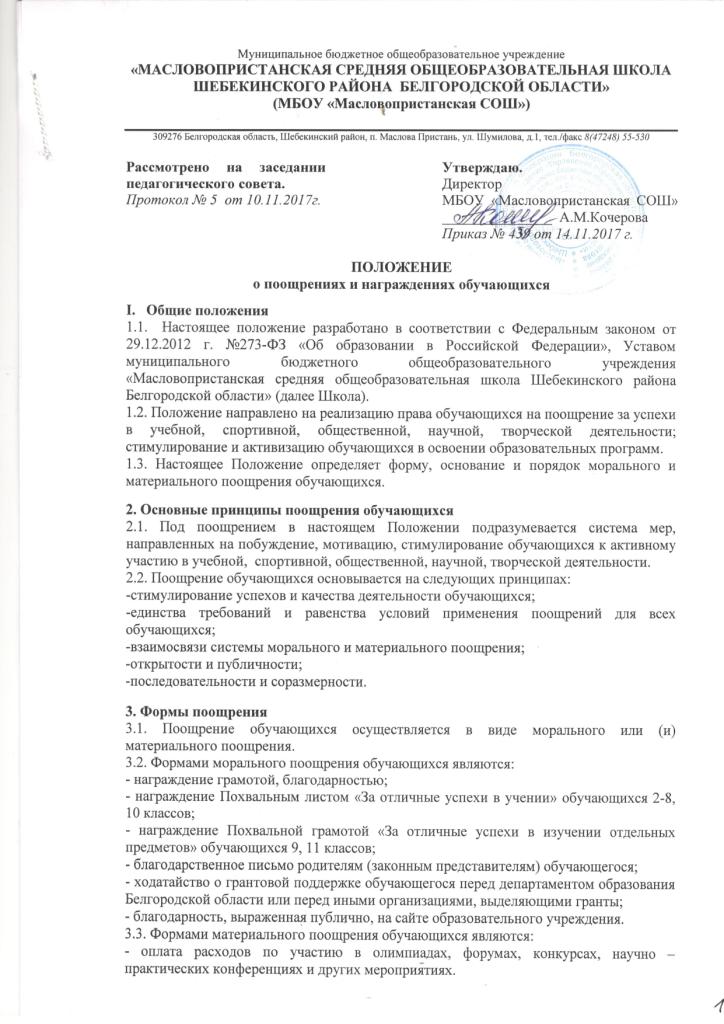 4. Основание для поощрения обучающихся4.1. Основанием для поощрения обучающихся являются: -успехи в учебе; -успехи в физкультурной, спортивной, научно – технической, творческой деятельности; - активная общественная деятельность обучающихся; -победы и призовые места в конкурсах, олимпиадах, соревнованиях различного уровня;-активное участие в культурно-массовых мероприятиях; -основанием для награждения обучающихся 2-8, 10 классов Похвальным листом «За отличные успехи в учении» является отметки «Отлично» по всем предметам  учебного плана по итогам учебного года;-выпускники 9 и 11 классов, достигшие особых успехов в изучении одного или нескольких предметов, награждаются Похвальной грамотой «За отличные успехи в изучении отдельных предметов». Основанием для награждения Похвальной грамотой «За отличные успехи в изучении отдельных предметов» являются:4.1.1.четвертные (полугодовые), итоговые отметки «Отлично» по конкретному предмету (конкретным предметам) учебного плана по итогам его (их) изучения на соответствующем уровне образования, что должно быть подтверждено ведомостью (см. приложение 1);4.1.2.победа/ призёрство (1-3 место) в интеллектуальном конкурсе, олимпиаде по соответствующему учебному предмету, что должно быть подтверждено копией грамоты/ диплома.4.1.3. успешная сдача экзамена по данному предмету (в 9 классе - отметка «4» или «5»; в 11 классе - минимальный порог, установленный Рособрнадзором).4.2. Основные направления (номинации) поощрения:4.2.1.«Спорт» - направление, в котором номинируются результативные участники спортивной направленности;4.2.2.«Интеллект» - направление, в котором номинируются результативные участники интеллектуальной направленности;4.2.3.«Социум» - направление, в котором номинируются результативные участники социальной и общественно значимой направленности, активные участники общественно значимых мероприятий;4.2.4.«Культура» - направление, в котором номинируются результативные участники творческих конкурсов культуры и искусств, активные участники культурно-массовых мероприятий.4.3. Основанием для награждения по номинациям является не менее 5 достижений.5. Порядок осуществления поощрительных мер5.1. Поощрение может осуществляться как по итогам единовременной победы (призёрства) в определенном мероприятии, так и по итогам текущего учебного периода (четверти, полугодия, года). 	Ходатайствовать о представлении обучающегося к поощрению имеют право: - директор; - заместитель директора;- классные руководители;-педагоги-предметники.5.2.Ходатайство о поощрении в форме мотивированного представления  (см. приложение 2) подается директору учреждения  классным руководителем на каждого обучающегося. 5.3.Поощрения в форме похвального листа «За отличные успехи в учении», похвальной грамоты «За отличные успехи в изучении отдельных предметов» объявляются приказом директора образовательного учреждения и после рассмотрения ходатайства на заседании педагогического совета. 5.4. Поощрения в иных формах, предусмотренных данным положением, объявляются приказом или распоряжением директора образовательного учреждения. 5.5. В приказе или распоряжении определяется форма поощрения, её вид и размер, которые зависят от уровня достижения обучающегося. 5.6.В случае командных достижений поощрение назначается команде (классу) или каждому члену команды. 5.7.Награждения за успехи в различных видах деятельности производится на общешкольных линейках в течение учебного года или на общешкольной линейке, посвященной завершению учебного года;-награждения Похвальным листом «За отличные успехи в учении» производится на общешкольной линейке; -награждения Похвальной грамотой «За отличные успехи в изучении отдельных предметов» производится при выдаче аттестатов об основном общем образовании или о среднем общем образовании. 5.8. Денежное премирование обучающихся производится за счет привлечения средств спонсорской помощи.5.9. Допускается одновременно несколько форм поощрения.5.10.Выдача грамот, благодарностей, похвальных листов, похвальных грамот фиксируется в соответствующем журнале регистрации, который должен быть прошит, пронумерован и скреплен печатью образовательной организации. 5.11. Грамоты, благодарности, похвальные листы, похвальные грамоты оформляются в соответствии с образцом (см. приложение № 3 к настоящему положению).Приложение 1к положению о поощрениях и награждениях обучающихсяМБОУ «Масловопристанская средняя общеобразовательная школа Шебекинского района Белгородской области»ВЕДОМОСТЬоценок обучающихся 11 «А» класса, претендующих на награждение грамотой «За особые успехи в изучении отдельных предметов»в 0000-0000 учебном годуДата Классный руководитель		__________________________	Т.Д. ЛаринаПриложение 1к положению о поощрениях и награждениях обучающихсяМБОУ «Масловопристанская средняя общеобразовательная школа Шебекинского района Белгородской области»ВЕДОМОСТЬоценок обучающихся 9 «А» класса, претендующих на награждение грамотой «За особые успехи в изучении отдельных предметов»в 0000-0000 учебном годуДата Классный руководитель		__________________________	Т.Д. ЛаринаПриложение 2к положению о поощрениях и награждениях обучающихсяПРЕДСТАВЛЕНИЕученика 11 «А» класса Ефремова Артема Александровича,претендующего на награждение грамотой директора школы по направлению «Спорт»      Ефремов  Артем Александрович обучается в МБОУ «Масловопристанская СОШ» с 1 класса. Он активен и энергичен. Артема отличает доброта и готовность в любой момент  прийти на помощь. Он обладает веселым нравом, легким характером и чувством юмора. Юноша свободно чувствуют себя на публике, активно принимает участие в общественной деятельности и спортивной жизни класса и школы, является гордостью школы. Ефремов Артем неоднократный победитель и  призер соревнований районного, областного и всероссийского уровней по дзюдо и самбо, много лет занимается в спортивном клубе «Святогор».      Артем работоспособен и дисциплинирован. Средний балл успеваемости – 4,4. Любимые предметы - русский язык, литература, история, обществознание, технология и физическая культура. Принимает активное участие в предметных олимпиадах и конкурсах.  Достижения Ефремова Артема за 0000-0000 учебный год:*3 место в районной игре «Экономика и мы» (2014 год);* грамота за усердие и старание при проведении учебных сборов по ОВС – 2014;*1 место в соревновании по подтягиванию на перекладине в областной спартакиаде имени А.С.Макаренко (2015 год);* грамота за активное участие в  Спартакиаде сельских поселений, посвященной Дню защитников Отечества (2015 год);* грамота за высокие спортивные результаты по дзюдо и самбо на соревнованиях областного уровня (2015 год);*1 место в открытом первенстве города Шебекино по самбо среди юношей и девушек в весовой категории до 60 кг (2015 год);*1 место в открытом чемпионате Белгородской области по самбо в весовой категории до 62 кг(2015 год);*1 место в открытом чемпионате Белгородской области по самбо в весовой категории до 60 кг (2015 год);*1 место в открытом чемпионате Белгородской области по самбо в весовой категории до 60 кг (2015 год);*1 место во Всероссийском Дне Самбо, посвященном 75-летию самбо России среди старших юношей 1996 – 1997 годов рождения  в весовой категории до 60 кг (2015 год);*2 место в открытом чемпионате Белгородской области по самбо в весовой категории до 68 кг(2015 год);*2 место Всероссийский турнир по дзюдо памяти героя Советского Союза Л.П. Тихмянова в весовой категории до 60 кг (2015 год);*1 место в чемпионате Белгородской области по дзюдо среди мужчин (2015 год).       Артём не допускает пропусков уроков и нарушения дисциплины. В работу включаются легко, быстро и энергично. Юноше нравится быть в центре внимания, он хороший собеседник. Среди одноклассников пользуется уважением. В общении с преподавателями и одноклассниками вежлив, исключительно доброжелателен.На основании вышеизложенного ходатайствуем перед администрацией МБОУ «Масловопристанская СОШ» о награждении Ефремова Артема Александровича благодарностью директора школы по направлению «Спорт».ДатаКлассный руководитель 11 класса              ________       	    	В.М. Статинова № п/пФИО обучающегосяПредметОтметки за 10 классОтметки за 10 классОтметки за 10 классОтметки за 11 классОтметки за 11 классОтметки за 11 классЭкзамен№ п/пФИО обучающегосяПредметI полугодиеII полугодиеГодI полугодиеII полугодиеГодЭкзамен1Савенкова Яна Анатольевнаобществознание555555сдавала2Чебукина Светлана Александровнабиология555555сдавала3Борисова Юлия Игоревнафизика555555сдавала№ п/пФ.И.О. обучающегосяПредметОтметки за5 классОтметки за5 классОтметки за5 классОтметки за5 классОтметки за5 классОтметки за6 классОтметки за6 классОтметки за6 классОтметки за6 классОтметки за6 классОтметки за7 классОтметки за7 классОтметки за7 классОтметки за7 классОтметки за7 классОтметки за8 классОтметки за8 классОтметки за8 классОтметки за8 классОтметки за8 классОтметки за9 классОтметки за9 классОтметки за9 классОтметки за9 классОтметки за9 классЭкзаменИтог№ п/пФ.И.О. обучающегосяПредметI чII чIII чIV чГодI чII чIII чIV чГодI чII чIII чIV чГодI чII чIII чIV чГодI чII чIII чIV чГодЭкзаменИтог1Савенкова Яна Анатольевнаистория55555555555555555555555555 (отл.)5 (отл.)1Савенкова Яна Анатольевнахимия---------------55555555555 (отл.)5 (отл.)2Чебукина Светлана Александровнабиология-----555555555555555555555 (отл.)5 (отл.)3Борисова Юлия Игоревнафизика----------5555555555555555 (отл.)5 (отл.)